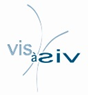 DateActivitéPrixOù ? À quelle heure ?Qui ?Vendredi4 septembreRéunion préparation visite de Malines et du musée du jouet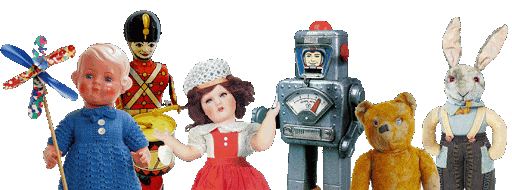 GratuitÀ l’asbl Vis à Visde 10h à 11h30 Toutes les personnes intéresséesLundis7 et 14 septembre Atelier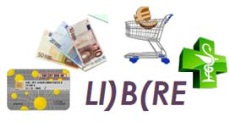 GratuitÀ l’asbl Vis à Visà 13h30Les personnes inscrites à l’atelier avec accord AViQ Mercredis2, 16 et 30 septembreJournal Vis à Vis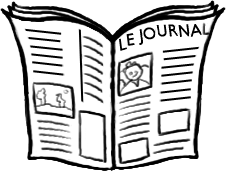 GratuitÀ l’asbl Vis à Visde 14h à 15h30Les personnes inscrites à l’activitéJeudi
10 septembreMölkky + pétanque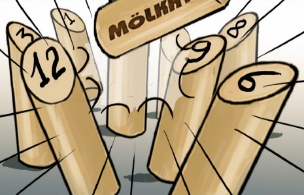 2 €Dans le parc à côté de l’asbl de 13h30 à 16hInscription obligatoire auprès de GaëtanVendredi 
11 septembreSpectacle d’impro 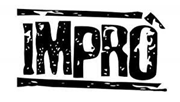 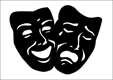 6,50 €À l’asbl Vis à Visà 20hInscription obligatoire auprès de Céline et Auriane! Places limitées (8 places) !Mercredi16 septembreBalade de Clarisse à la Poudrière de Jambes.Réserve aquatique accessible aux PMRGratuit (Prévoir de l’argent pour le bus)Rendez-vous au quai C à 13h45 pour prendre le bus n°1Inscription obligatoire auprès de Murielle Vendredi25 septembreRéunion de préparation brame du cerf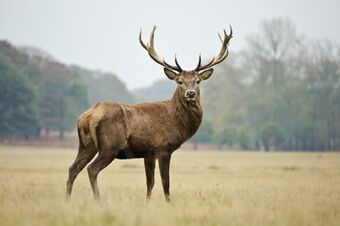 Gratuit(mais avoir payé la totalité du séjour pour ce jour-là : 200€)À l’asbl Vis à Visà 15hLes personnes inscritesau brame du cerf